KLASA:	112-01/23-01/1021URBROJ:	514-08-03-01-02/01-23-02Zagreb, 12. rujna 2023.Sukladno raspisanom Javnom natječaju za imenovanje ravnatelja/ica upravnih organizacija u sastavu Ministarstva pravosuđa i uprave, objavljenog u „Narodnim novinama“, broj 106/23 objavljuje seOPIS POSLOVA RADNIH MJESTA I PODACI O PLAĆINAPOMENA: Obavijest o mjestu i vremenu održavanja razgovora (intervjua) objavit će se na web stranici Ministarstva pravosuđa i uprave http://mpu.gov.hr/ najmanje pet dana prije dana održavanja razgovora (intervjua).UPRAVA ZA KAZNENO PRAVO1. ravnatelj/ica Uprave Opis poslova:rukovodi radom Uprave;raspoređuje poslove te usklađuje i nadzire rad unutarnjih ustrojstvenih jedinicadaje naloge i upute službenicima i namještenicima te predlaže njihov rasporedpredlaže plan rada upraveizvješćuje nadležnog državnog tajnika i ministra o stanju izvršavanja poslovasupotpisuje nacrte akata iz djelokruga upraveneposredno obavlja najsloženije poslove iz djelokruga upraveobavlja i druge poslove po ovlaštenju i nalogu ministraUPRAVA ZA EUROPSKE POSLOVE, MEĐUNARODNU I PRAVOSUDNU SURADNJU I SPRJEČAVANJE KORUPCIJE2. ravnatelj/ica Uprave Opis poslova: rukovodi radom Uprave; raspoređuje poslove te usklađuje i nadzire rad unutarnjih ustrojstvenih jedinica daje naloge i upute službenicima i namještenicima te predlaže njihov raspored predlaže plan rada uprave izvješćuje nadležnog državnog tajnika i ministra o stanju izvršavanja poslovasupotpisuje nacrte akata iz djelokruga upraveneposredno obavlja najsloženije poslove iz djelokruga upraveobavlja i druge poslove po ovlaštenju i nalogu ministraPODACI O PLAĆINa temelju članka 108. Zakona o državnim službenicima i namještenicima („Narodne novine“, broj 27/2001), a u vezi s člankom 144. stavkom 2. Zakona o državnim službenicima („Narodne novine”, broj 92/2005, 142/2006, 77/2007, 107/2007, 27/2008, 34/2011, 49/2011, 150/2011, 34/2012, 49/2012, 37/2013, 38/2013, 138/2015 – Odluka Ustavnog suda Republike Hrvatske, 61/17, 70/19, 98/19 i 141/22), plaću radnog mjesta čini umnožak koeficijenta složenosti poslova radnog mjesta i osnovice za izračun plaće, uvećan za 0,5% za svaku navršenu godinu radnog staža.  Osnovica za obračun plaće za državne službenike i namještenike od 1. travnja 2023. godine iznosi 902,08 eura bruto, a utvrđena je Kolektivnim ugovorom za državne službenike i namještenike („Narodne novine“, broj 56/22, 127/22 i 58/23). Koeficijent složenosti poslova radnog mjesta iz Javnog natječaja, sukladno članku 151.a stavku 1. točki 10. Zakona o državnim službenicima za ravnatelja koji upravlja upravnom organizacijom u sastavu ministarstva je 3,700.  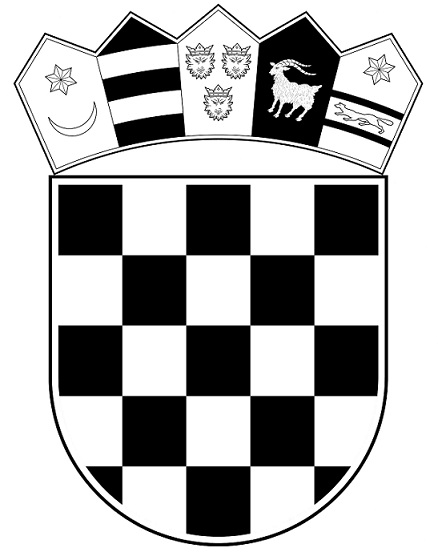 REPUBLIKA HRVATSKAMINISTARSTVO PRAVOSUĐA I UPRAVE